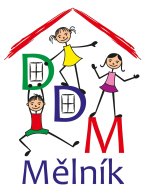 SOUHLAS S PROGRAMEM TÁBORASouhlasím, aby se mé dítě ……………………………………………………………. zúčastnilo připraveného programu na letním příměstském táboře Harry Potter II v termínu 19. 7. 2021 – 23. 7. 2021.V Mělníku, dne……………………Podpis zákonného zástupce:…………………………………………………………PROGRAMKaždý den přivádějte děti mezi 7:30 - 8:00 hodin a vyzvedávejte mezi 16:00 - 16:30 (změny budeme hlásit)PONDĚLÍUvítání, bezpečnostní a hygienická pravidla tábora. Jízda vláčkem po Mělníku. Rozdělení do družstev (kolejí), výroba kouzelnické hůlky a kravaty. Zdobení triček. V odpoledních hodinách bude zahájena celotáborová hra Školní pohár, kdy jednotlivá družstva budou sbírat body nejen za sportovní aktivity (discgolf, kroket, paměťové hry), ale také za vyřešení hádanek, kvízů a hlavolamů. ÚTERÝOdjezd autobusem do EKOParku Liberec. Kde na nás čekají dílničky, naučná stezka, krmení zvířátek a prozkoumávání parku včetně dětského hřiště. Očekávaný návrat v 16:00. V případě komplikací v dopravě Vás budeme informovat formou SMS – prosíme tedy o kontrolu aktuálnosti Vašeho mobilního čísla.STŘEDADopoledne si vyzkoušíme střelbu z luků, kroket, discgolf a v případě zájmu i softball. Po obědě nás čeká vystoupení opravdového kouzelníka. Nadále budeme plnit úkoly do celotáborové hry. Seznámíme se také s Virtuální realitou.ČTVRTEKRáno se autobusem vypravíme do Prahy, kde si každý vyzkouší únikovou hru. V poledne se vrátíme na Mělník a v DDM budeme dle skupin hrát VR a Kinect a také venku sportovat a tvořit. Kdo bude mít zájem, může si nechat vytvořit fotku v kouzelnickém.PÁTEKVyrazíme autobusem do Vraňan. Zde nastoupíme do raftů (každý raft má dospělého vedoucího) a poplujeme směr Mělník. Odpoledne děti posbírají poslední body do celotáborové hry a proběhne její vyhodnocení.  Na všechny čeká sladká odměna v podobě zmrzliny. Prosím nezapomenout na pokrývku hlavy a pro jistotu náhradní oblečení. Zakončení tábora v 16:30.